Ανακοίνωση αποτελέσματος πρόσκλησης εκδήλωσης ενδιαφέροντος για πρόσληψη Κοινωνικού Λειτουργού στα Οικοτροφεία της Θ.Ε.Ψ.Υ.Π.Α.Αναρτητέα στο διαδίκτυοΛΑΡΙΣΑ, 10-10-2016ΑΝΑΚΟΙΝΩΣΗ ΑΠΟΤΕΛΕΣΜΑΤΟΣ ΤΗΣ ΠΡΟΣΚΛΗΣΗΣ ΕΚΔΗΛΩΣΗΣ ΕΝΔΙΑΦΕΡΟΝΤΟΣ ΚΟΙΝΩΝΙΚΟΥ ΛΕΙΤΟΥΡΓΟΥ ΣΤΑ ΟΙΚΟΤΡΟΦΕΙΑ ΤΗΣ Θ.Ε.Ψ.Υ.Π.Α. Για την Θ.Ε.Ψ.Υ.Π.Α.Νόμιμος ΕκπρόσωποςΚανδύλης Δημήτριος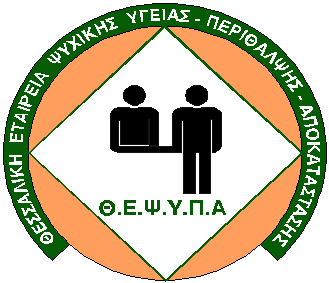 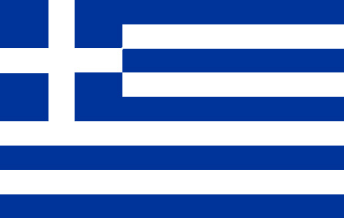                                                                                                 ΕΛΛΗΝΙΚΗ ΔΗΜΟΚΡΑΤΙΑΘΕΣΣΑΛΙΚΗ ΕΤΑΙΡΕΙΑ ΨΥΧΙΚΗΣ ΥΓΕΙΑΣ, ΠΕΡΙΘΑΛΨΗΣ- ΑΠΟΚΑΤΑΣΤΑΣΗΣΑΓ. ΟΡΟΥΣ 6Α – Τ.Κ. 41335, ΛΑΡΙΣΑΤΗΛ.: 2410627363 - FAX: 2410670880e-mail: thepsip1@otenet.gr | ιστοσελίδα:www.thepsypa.gr                                                  ΘΕΣΗΚΩΔ.Α.1ΕΠΙΤΥΧΩΝΚΟΙΝΩΝΙΚΟΣ ΛΕΙΤΟΥΡΓΟΣ ΤΕ1. ΘΑΝΑΣΑΡΑ ΜΑΡΙΝΑΚΟΙΝΩΝΙΚΟΣ ΛΕΙΤΟΥΡΓΟΣ ΤΕ